Степан Франтенко: кризис – время активизироваться и укреплять экономику15 апреля 2022 г. 12 комментариев около 9 минут на чтениеПервый заместитель генерального директора СХАО «Белореченское» Степан Франтенко представляет бизнес с полувековой историей. Кризисом эту компанию сегодня не удивишь: она вместе со страной переживала разные времена. Неизменным оставалось одно – любовь к делу и стремление сохранить, развить, вырастить.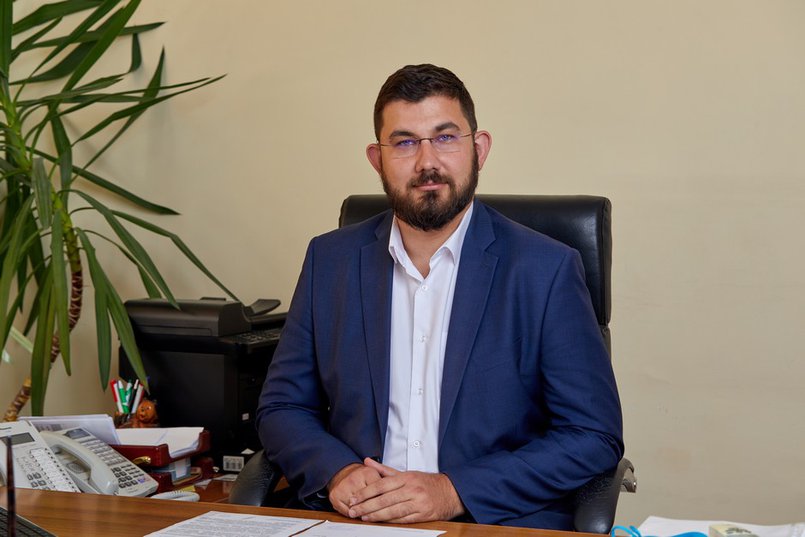 Первый заместитель генерального директора СХАО «Белореченское» Степан Франтенко– Степан Сергеевич, что самым серьезным образом сказалось на работе вашего предприятия нынешней весной?
— Резких изменений привычного хода рабочих процессов было немало. Так, мы стали свидетелями коллапса логистических цепочек. В нашей работе существует категория так называемых «критических товаров». Это вакцины, средства защиты животных, ветеринарные препараты, аминокислоты и т.д. Задержки при доставке этой категории повлекли за собой повышение себестоимости на 30-40%. Плюс мы столкнулись с проблемой получения родительского стада из Франции в связи с тем, что воздушное пространство для транспортировки закрыто.– Удалось вам включить механизм импортозамещения в этот момент?
– Безусловно. В каких-то вопросах мы перешли от импортного к отечественному. Основным поставщиком птенцов для нас на сегодня является селекционно-генетический центр «Свердловский». Кроме того, мы давно используем отечественные ветпрепараты для крупнорогатого скота, и наших специалистов полностью устраивает уровень их эффективности.– А возможно ли закрыть все вопросы посредством товаров отечественного производства?
– По вакцинации – точно нет. Безусловно, и российские институты разрабатывают вакцины, но по ряду болезней, например, они предлагают схемы прививания, предполагающие ревакцинацию каждые 20-40 дней. Для производства это совершенно неприемлемо. Да и вакцин от ряда ветболезней в России просто нет.– Но наука ведь развивается, а в сложившихся обстоятельствах ей придется ускорить темпы.
– Разработка вакцин – это не один год и даже не одно десятилетие! Плюс должна пройти апробация, несколько этапов испытаний. А на то, чтобы становиться «подопытным кроликом», у производителей нет времени. Экономически это тоже, мягко говоря, невыгодно. Вопрос можно решить проще. Скажем, многие активные вещества для вакцин производятся в Китае. Мы всегда работали с этой страной, сегодня это сотрудничество расширяем, перешли на расчеты по схеме рубль-юань.– А правда, что себестоимость кормов и пищевых добавок для птицы так повысится, что десяток яиц будет стоить 300 рублей? Звучали и такие прогнозы в прессе.
– Производство яйца – сфера очень конкурентная. 60% российского рынка – это более 240 компаний (для сравнения: 60% общего производства сахара – это компаний пять-семь). При этом яйцо сравнительно легко транспортируется – при условии, что у производителя более или менее выстроена логистика. Мы поставляем свою продукцию и во Владивосток, и в Монголию. То есть, довезти до Иркутска откуда-то, скажем, из Западной Сибири, некоторый объем яиц не составит труда, расширить предложение, наделать на местном рынке побольше шума. В таких условиях диктовать монополистически искусственно завышенную цену ни у кого не получится: поднимешь – тебя сразу «окружат» конкуренты со значительно более низкой ценой и обвалят тебе спрос.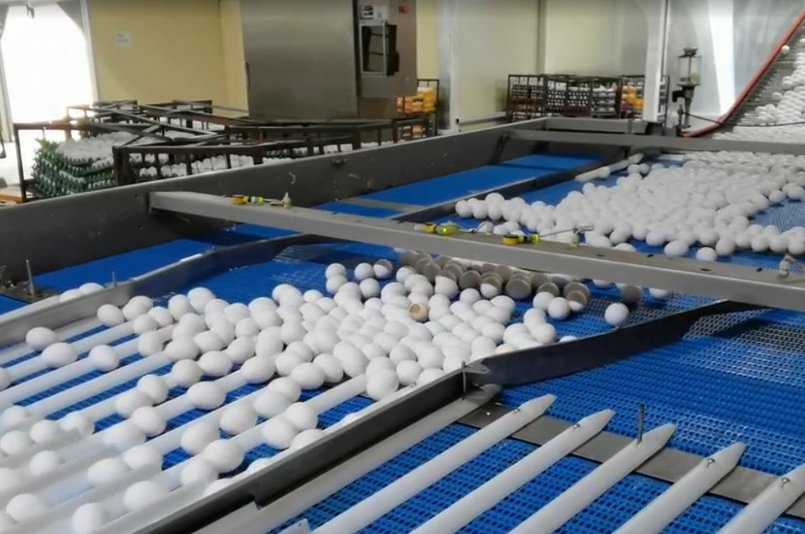 Производство яйца – сфера очень конкурентная. 60% российского рынка – это более 240 компаний– То есть, за свой омлет сибиряки могут не волноваться?
– Нет, озвученного вами взлета цены точно не будет. Но если все же говорить об опасностях и рисках, то больше тревожат сельхозпроизводителя птичий грипп и другие вирусные заболевания. На такие мысли наводит и недавняя ситуация на «Боровской» птицефабрике в Тюмени, когда огромное предприятие было закрыто на карантин и полную санацию с уничтожением птиц из-за вспышки птичьего гриппа. Аналогичные вспышки были в Голландии, в Казахстане. Перелетные птицы переносят множество болезней, и для птицеводства это серьезная угроза.– Бесполетный режим птицам никто не введет. Как быть?
– Применять весь протокол работы птицефабрики. Это вакцинация, средства защиты, полный карантин, проверка и термическая обработка всех кормов – откуда бы они к нам ни поступили. Нам, с одной стороны, несколько проще, потому что у нас своя зерновая база. Но при этом в полноценном рационе птицы, который соответствует высоким актуальным стандартам, должно быть минимум 53 ингредиента: от селена и йода до самых объемных витаминных комплексов. А проверять нужно все. И еще, к слову, о рисках. Не надо забывать о том, что мы живем в зоне рискованного земледелия. У нас очень короткие аграрные сроки в связи с климатом, раз в пять-семь лет летом бывают засухи (вспомним 2015 год), случаются нашествия саранчи, лугового мотылька, колорадского жука.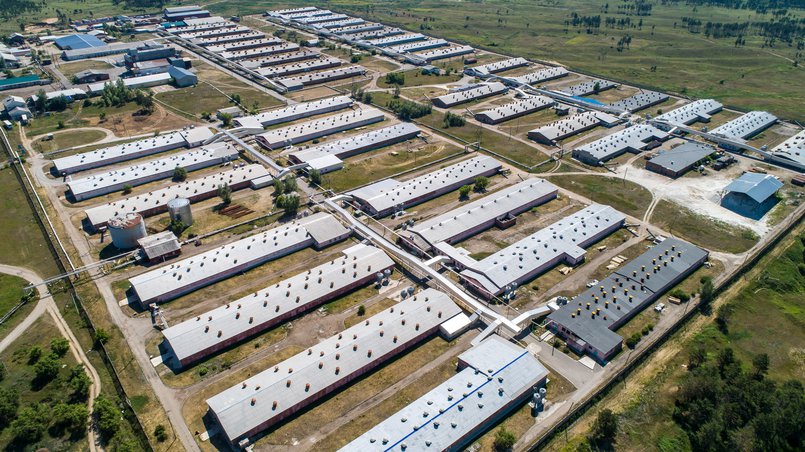 СХАО «Белореченское»– Но, если все же вернуться к рискам чисто экономическим. За счет чего «Белореченское» их минимизирует?
– За счет того, что мы больше работаем, чем смотрим по сторонам. Мы вертикально интегрированная компания, то есть в работе охватываем весь цикл от поля до прилавка. Мы всегда стремились все делать сами: работы по электрике, сантехнике, созданию программного обеспечения наших коммуникаций; у нас свои строительные бригады. Автотранспортный парк и штат механизаторов у нас тоже свой. Мы всегда жили за счет собственных оборотных средств: сколько заработали, на столько и рассчитываем. И всю прибыль, которую предприятие генерирует, оно снова пускает в развитие: в реконструкцию и строительство новых объектов, в обучение специалистов, в обновление техники и т.д. Благодаря квалифицированным кадрам и слаженности в коллективе, благодаря тому, что мы в свое время не пытались вывести куда-то капитал, а аккумулировали его внутри своей же компании, избегая кредитов и лизинга, мы более устойчивы сейчас. И так мы работаем уже почти 50 лет.– А можете раскрыть секрет: во что инвестирует «Белореченское» в текущий момент?
– В этом году у нас запланировано около миллиарда рублей инвестиций. В том числе – строительство новой фермы на 400 голов, модернизация двух ферм, реконструкция целого ряда цехов и корпусов. – А насколько интересны агропромышленные холдинги для сторонних инвестиций?
– Действительно, обострение геополитической ситуации нынешней весной запустило процессы взаимодействия аграрного сектора с компаниями, которым до этого сельское хозяйство было не особо интересно. Интерес крупного капитала к инвестициям в эту сферы возрос. И мы (в том числе) ведем переговоры на эту тему с несколькими потенциальными партнерами.– А если говорить об уже состоявших партнерах и примерах ваших коллабораций, имеете ли вы такой опыт?
– Опыт есть, он довольно успешен. Это производство мороженого CoolTook* в партнерстве с «Фабрикой мороженого СМК». Сейчас налаживаем поставки нашей продукции в Китай.– В процессе работы над проектом, посвященным импортозамещению, мы нередко слышим о том, что как никогда обострился вопрос кадрового голода в сельском хозяйстве. Вы ощутили это на себе?
– Нехватку агрономов, ветврачей, готовых действительно работать, постоянно учиться, следить за развивающейся наукой и технологиями, мы ощущаем постоянно. Но молодежь не стремится в эти области знаний. Ведь, скажем, агроном – это тот, кто 24/7 живет в поле, а зимой учится, повышает квалификацию, ведет подготовку к предстоящей посевной. Это уважаемая профессия, это очень интересная, но и невероятно ответственная работа! При этом уровень подготовки соискателей, которые к нам приходят, к сожалению, очень низкий. Но радует готовность молодых специалистов к поиску нетривиальных решений и открытость всему новому.– Впереди новый сельскохозяйственный сезон. Какие актуальные задачи стоят перед вами?
– Сейчас главное – подготовиться к посевной. Мы полностью заготовили все средства защиты, удобрения всю необходимую технику еще осенью. Все необходимое на будущий год нашим предприятием всегда приобретается, как только заканчиваются уборочные работы.– Но осенью 2022 года вновь будет уборочная, вновь настанет осень – совершенно иная с экономической точки зрения. Закупить все необходимое будет уже не так просто, как за год до этого. Как быть в такой ситуации?
– Если честно, я не думаю, что российских аграриев можно чем-то удивить. Мы и 90-е уже проходили, и дефолт переживали, и чего мы только не видели. Что делать? Искать решения, не впадать в панику, помнить, что любой кризис – это как проблема, так и возможность. Сейчас правительство идет навстречу бизнесу, не пытается усугубить положение дополнительными проверками. Сейчас у нас два пути: исчезнуть, спрятаться в норку и ничего не делать или укреплять свою экономику, работать, идти вперед. Поэтому у нас на предприятии – новые проекты, инвестиции, строительство, подготовка кадров на базе нашего же предприятия. Кто-то ведет себя иначе. И в жизни, и в бизнесе каждый делает свой выбор.